Empanada City - Order Form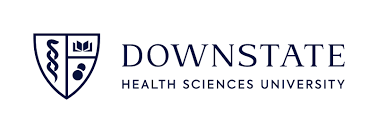 Organization Name: 		Account #:		Date Food is Needed:12/14	Time Food Is Needed: 5	Contact Person: 		Phone #:		Location (Circle One): Main Lounge - Reading Room - Conference Room Pick up from the Information DeskCatering discounts apply when ordering 25 empanada’s in the same price range								Total Price:*$20+ delivery fee applied to all purchases*Prices subject to changeQuantityTypeCost per EmpanadasTotal CostPlain Chicken (PC)$2.75Cheese (C)$2.75Broccoli & Mozzarella (BM)$2.75Apple Pie$2.75Ground Beef (B)$2.75Mixed Vegetables (V)$2.75Pizza (PA)$2.75Spinach & Ricotta (SR)$2.75Sweet Plantain & Cheese (P)$2.75Chicken (CH)$3.75Americana (AM)$3.75sMac'n Chicken (MC)$3.75Bacalao (BA)$3.75BBQ Chicken (BC)$3.75Cuban (CB)$3.75Pastelon (PS)$3.75Pizza Burger (PB)$3.75Ropa Vieja (RV)$3.75Shrimp (SH)$3.75Veggie Pastelon (VP)$3.75Avocado (Bowl)$5.00Heat (Bowl)$5.00Pink (Bowl)$5.00